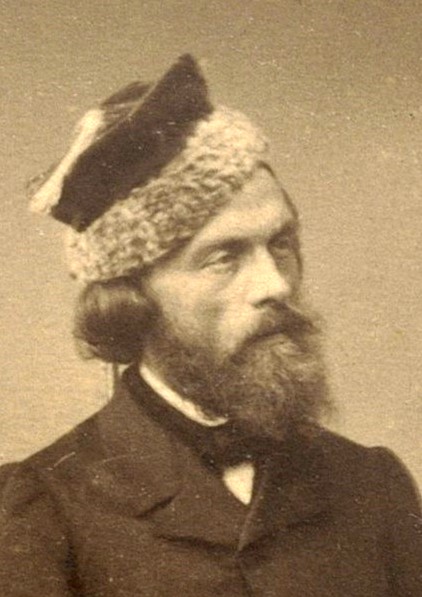 KONKURS NORWIDOWSKIdla Młodzieży Polonijnej (od 14 - 19 lat) z okazji ROKU NORWIDA W 200. ROCZNICĘ URODZIN WIELKIEGO POETY (1821 – 2021)Instytut Naukowy im. Oskara Haleckiego w Kanadzie przy współpracy Ambasady Rzeczypospolitej Polskiej w Kanadzie, Związku Nauczycielstwa Polskiego w Kanadzie, Związek Polaków w Kanadzie, oraz Instytutu Dziedzictwa Myśli Narodowej im. Romana Dmowskiego i Ignacego Jana Paderewskiego ogłasza Konkurs Norwidowski dla młodzieży polonijnej w wieku od 14 -19 lat w trzech kategoriach prac konkursowych: 1. eseju/wypracowania, 2. podcastu – filmiku (max. ok. 4-6 minut) i 3. pracy graficzno-malarskiej.Każdy uczestnik/uczestniczka konkursu ma do wyboru jeden z następujących 5 tematów opartych na utworach Cyprian Kamila Norwida, poety, który jest nazywany czwartym wieszczem po Adamie Mickiewiczu, Juliuszu Słowackim i Zygmuncie Krasińskim.Temat 1Przedstaw Norwidowską wizję Polski zawartą w wierszu ,,Fortepian Szopena”. https://wolnelektury.pl/media/book/pdf/ -chopina.pdf Temat 2Norwidowskie posłannictwo sztuki na przykładzie poematu ,,Promethidion”. https://wolnelektury.pl/media/book/pdf/promethidion.pdf Temat 3Przełóż na język obrazu wiersz ,,Moja piosnka” lub wiersz ,,W Weronie”.https://wolnelektury.pl/katalog/lektura/moja-piosnka.html https://poezja.org/wz/Norwid_Cyprian_Kamil/7353/W_Weronie Temat 4Jakie odniesienie znajdziesz do współczesnych wydarzeń w kraju, w którym żyjesz w wierszu ,,Wspomnienie wioski”?https://literatura.wywrota.pl/wiersz-klasyka/37076-cyprian-kamil-norwid-wspomnienie-wioski.html Temat 5Określ i rozwiń pojęcia Bóg, człowiek i ludzkość zawarte w wierszu ,,Modlitwa” i w pierwszym fragmencie utworu ,,Rzeczo wolności słowa” (z ,,Vade-mecum” ) https://literat.ug.edu.pl/cnwybor/019.htm https://pl.wikisource.org/wiki/Rzecz_o_wolno%C5%9Bci_s%C5%82owa TERMIN I FORMAT NADSYŁANIA PRAC 28 października 2021 Wszystkie prace powinny zawierać imię i nazwisko wykonawcy, jego podpis, klasę, nazwę szkoły (w przypadku uczniów polskich szkół), adres pocztowy, e-mail oraz telefon. Prosimy również o podanie nazwiska nauczyciela lub osoby prowadzącej zajęcie szkolne w domu.Kategoria 1Esej/wypracowanie w formacie PDF lub MSWord Kategoria 2Podcast – filmik (dla odtworzenia na PC) – np. recytacja przez uczestnika wybranego wiersza Norwida - w formacie MP4Kategoria 3Image pracy graficznej lub malarskiej w formacie JPG z podpisem autoraPrace należy nadsyłać na adres e-mail biura Instytutu Naukowego im. Oskara Haleckiego: serafin3727@rogers.com Mrs. Bożena SerafinOskar Halecki Institute in Canada108 Gladecrest CourtOttawa, ON K2H 9J6CanadaPrace będą ocenione przez jury w następującym składzie:Prof. dr hab. Kazimierz BraunMgr Maria Berwid-GawalewiczMgr inż. arch. Maria KępkaMgr Teresa SzramekProf. dr inż. Aleksander Maciej Jabłoński (ex-officio)Przewidziane są nagrody we wszystkich trzech kategoriach.ROZDANIE NAGRÓD W AMBASADZIE RP W OTTAWIEplanowane jest w sobotę 20 listopada 2021i będzie połączone z Wieczorem Norwidowskimprzygotowywanym przezTeatr Słowa im. Mieczysława Kotlarczyka w OttawieZ poważaniem,Prof. dr inż. Aleksander Maciej Jabłoński – PrezesHanna Kępka, B.A. – Sekretarz GeneralnyInstytut Naukowy im. Oskara Haleckiego w KanadzieTel: (613) 820-1616Ottawa, Ontario24 sierpnia 2021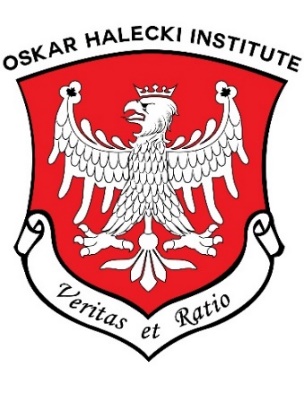 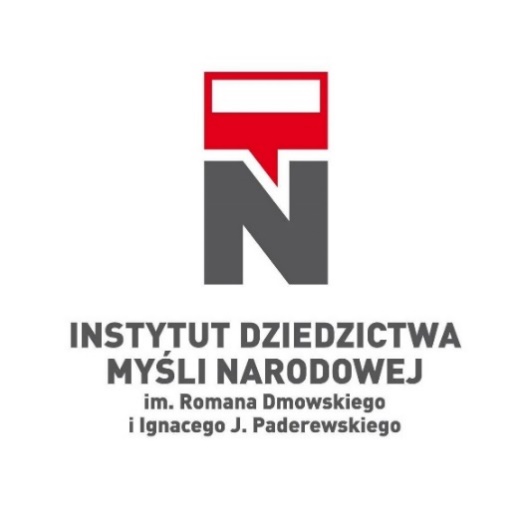 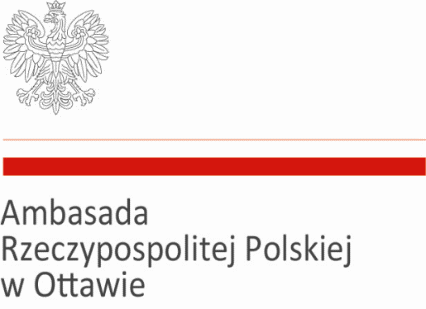 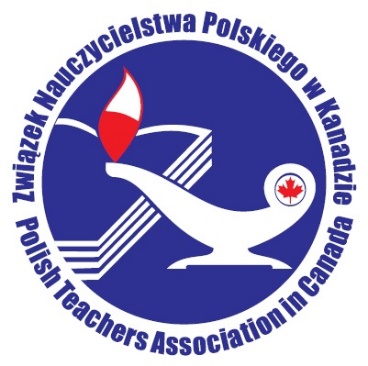 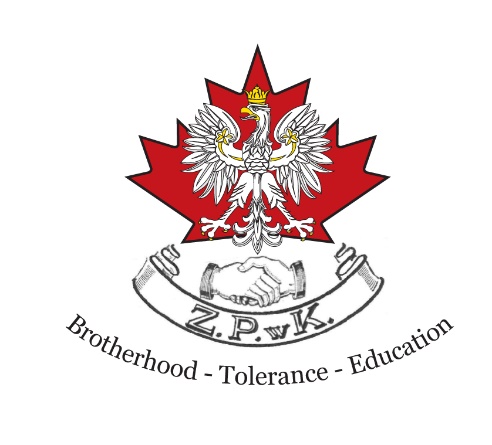 